07.05.2022Ул. Маяковского, Вечный огонь, уборка мусора, смета, подготовка клумб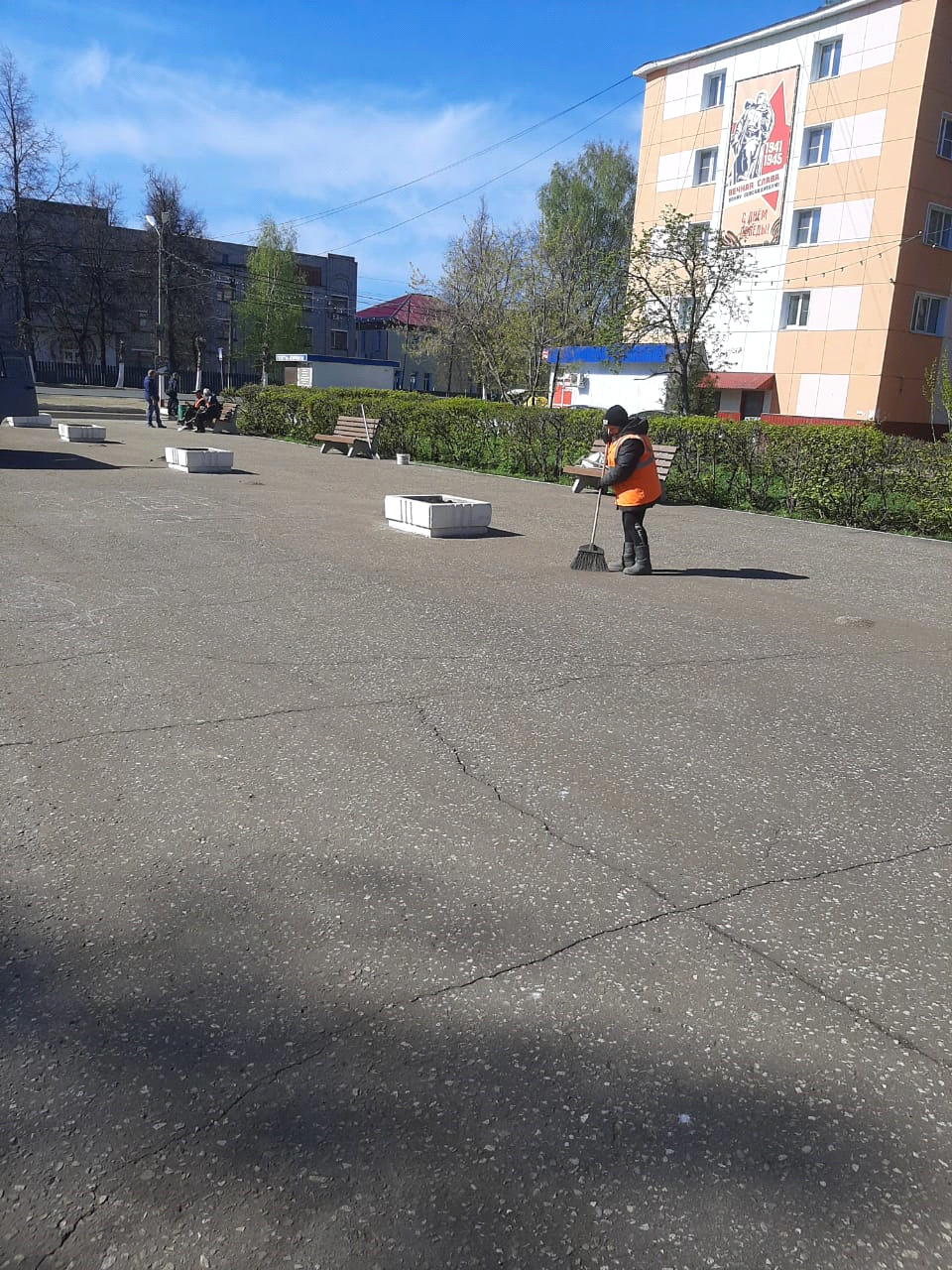 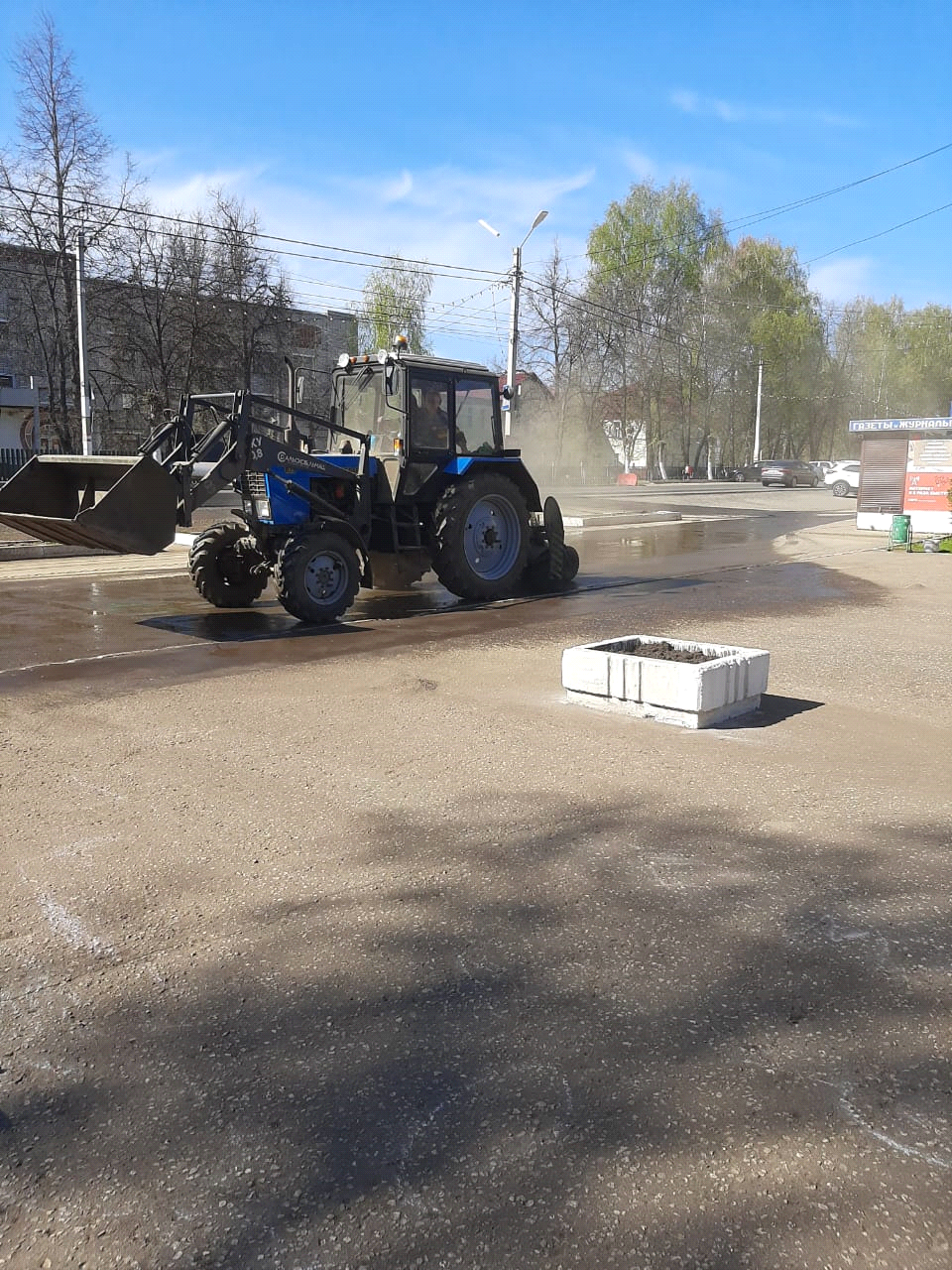 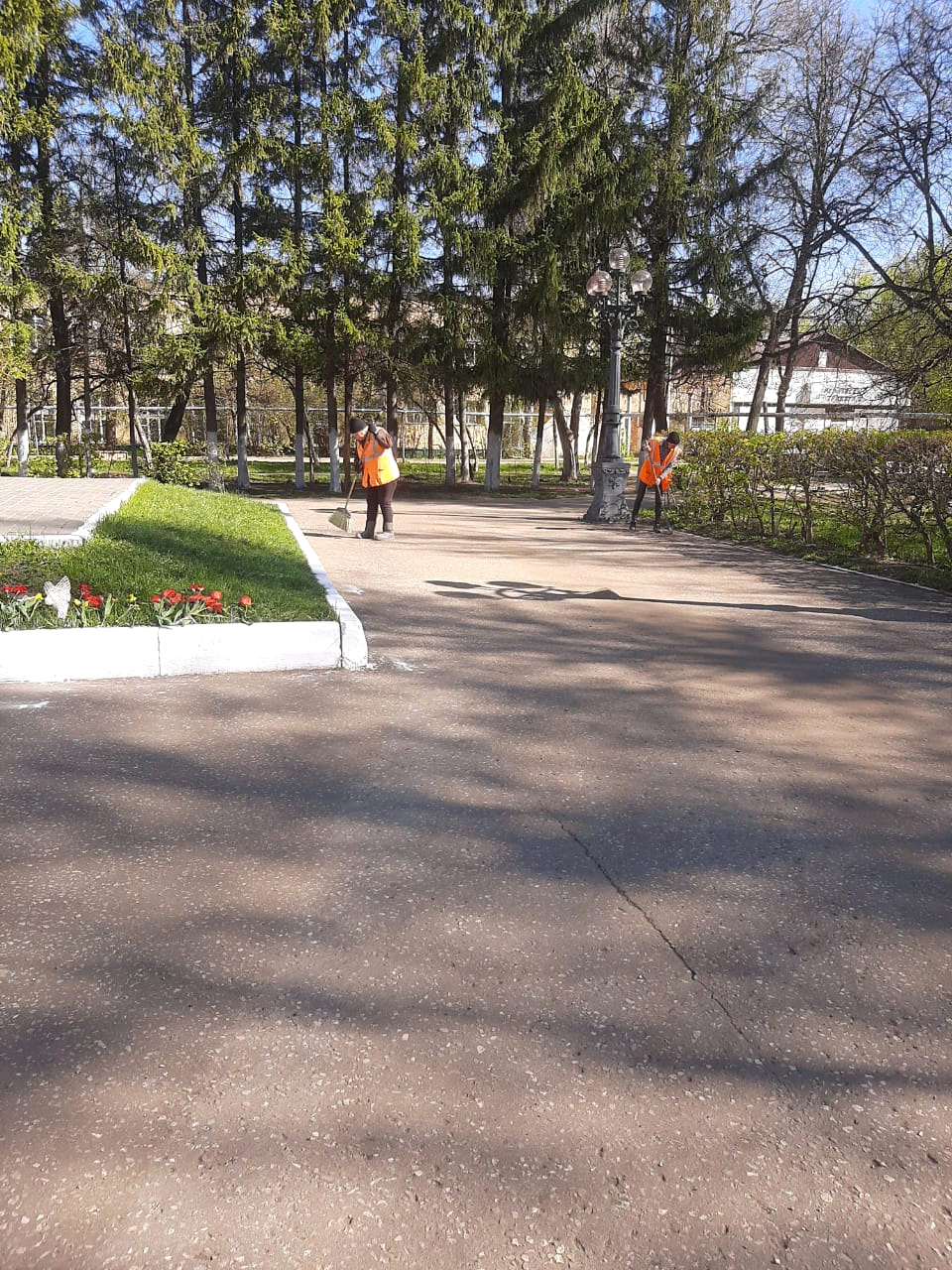 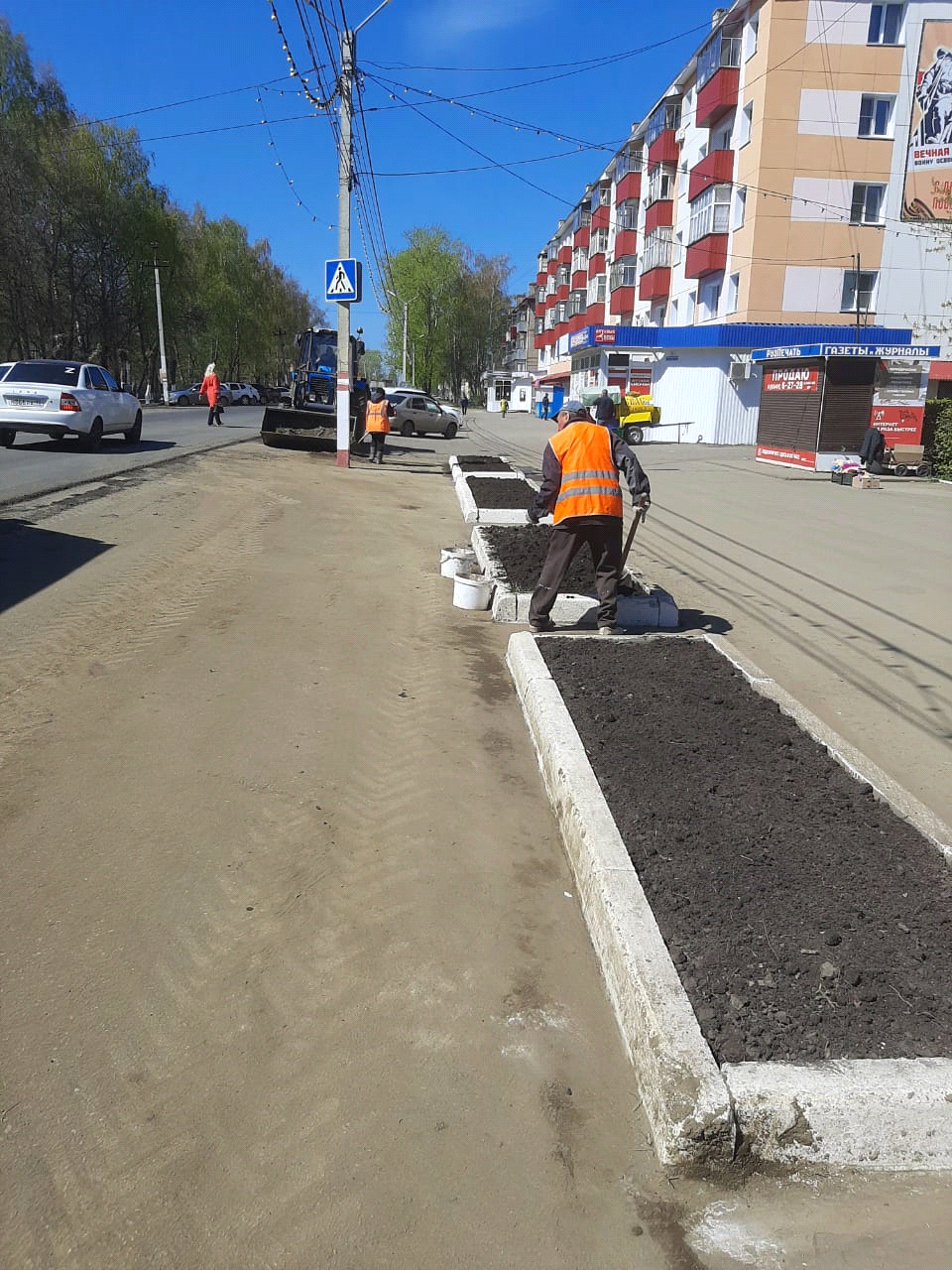 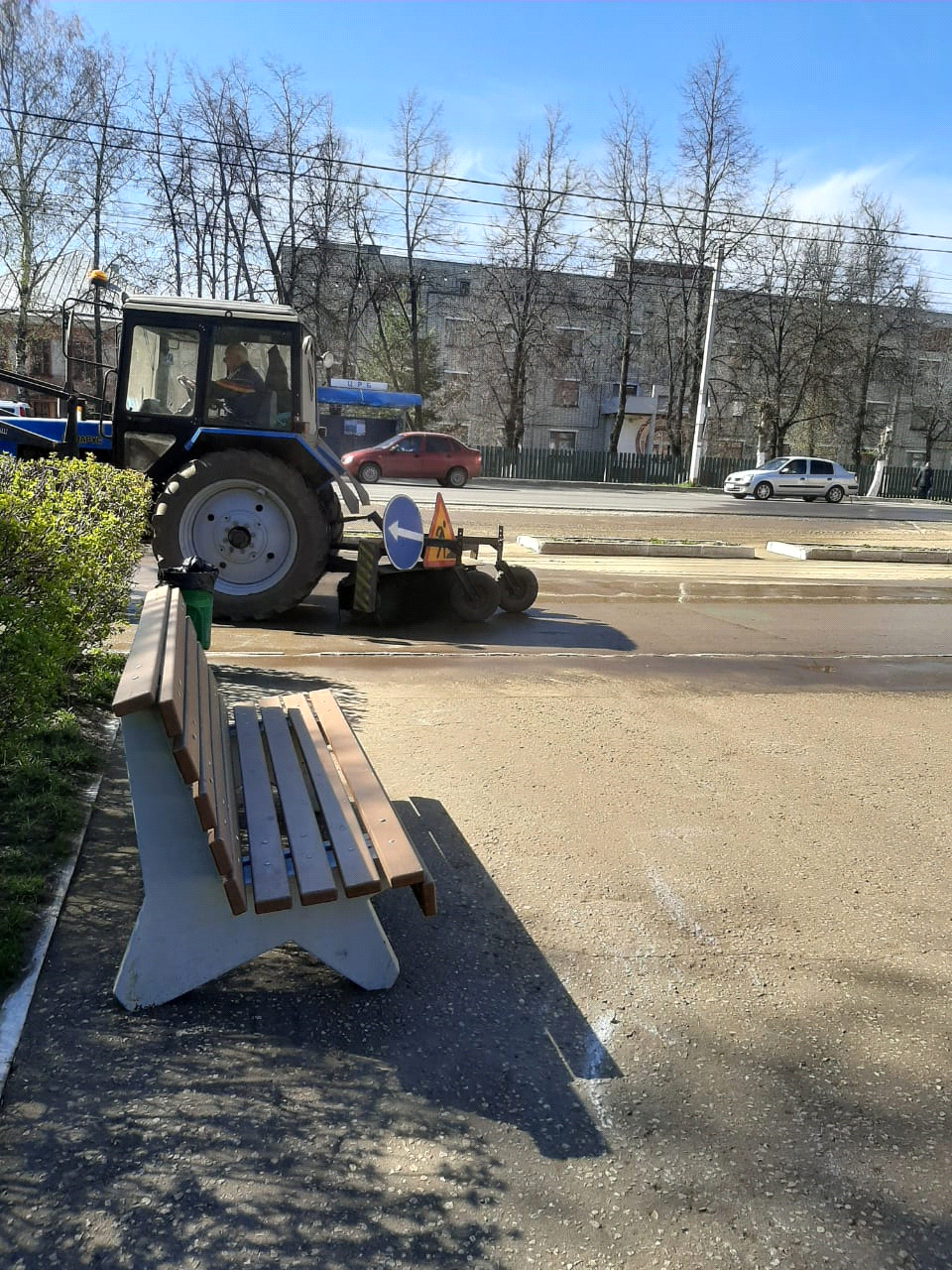 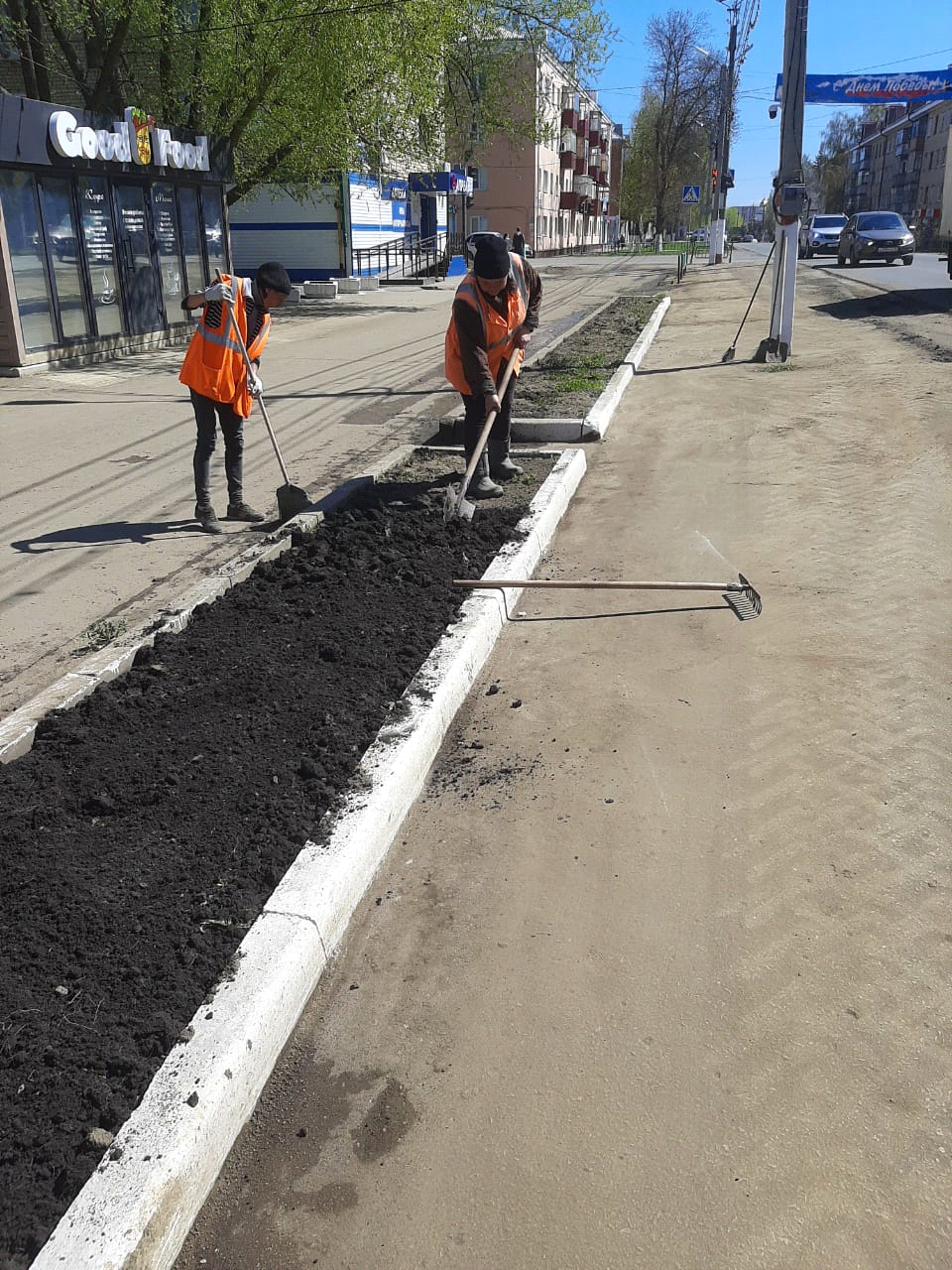 